JULEN  2017Vi trenger å vite hvem som har behov for plass i barnehagen i romjulen. Av erfaring vet vi at mange tar juleferie før, så det er fint om dere kan skrive dato for dette på behovslappen. Takk Julaften og nyttårsaften er bhg. stengt jfr. bhg.vedtekter.Frist for å levere lappen er fredag 24. november.Barnets / barnas navn ____________________________Siste dag i barnehagen før jul:_______.Vi har behov for plass:Onsdag 27. desember fra kl____ til____Torsdag 28. desember fra kl_____til____Fredag 29. desember fra kl.____ til____Vi har ikke behov for plass____(sett kryss.)Foresattes underskrift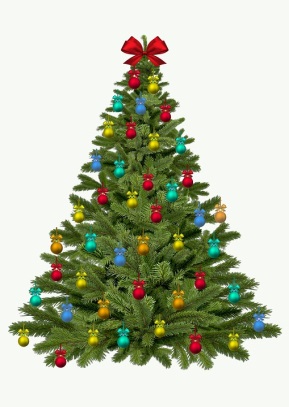 I følge vedtekter for Barnehagen i Vega kommune § 6.2 Høytider er barnehagen åpen med bemanning etter behov.                                                                                                    PÅSKEN 2018Vi trenger å vite hvem av barna som kommer i barnehagen i  ”den stille uke”. Dagene det gjelder er mandag 26.mars, tirsdag 27.mars og onsdag 28.mars.På onsdag stenger barnehagen kl 12.00.Frist for å levere lappen er fredag 9.mars. ^^^^^^^^^^^^^^^^^^^^^^^^^^^^^^^^^^^^^^^^^^^^^^^^^^^^^^^Barnets / barnas navn _________________________________Vi har behov for plass:Mandag 26. mars fra kl.______til______Tirsdag 27. mars fra kl.______til______Onsdag 28.mars fra kl.______vi stenger kl 12.00Vi har ikke behov for plass___________ sett kryss.Foresattes underskrift:                                                    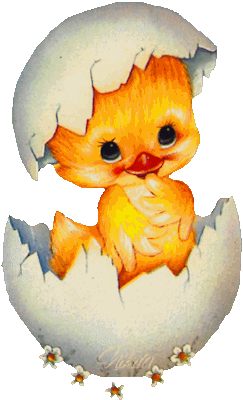 I følge vedtekter for Barnehagen i Vega kommune § 6.2 Høytider er barnehagen åpen med bemanning etter behov.                                                                                                    SOMMERFERIEN 2018Vi ønsker at dere skriver på når barnet / barna skal ha sommerferie. Ferien skal være minst tre uker sammenhengende. De av dere som har barn som skal begynne på skolen til høsten skriver slutt dato for deres barn på denne lappen, dette gjelder som oppsigelse av barnehageplassen.Frist for å levere lappen er fredag 4. mai. ¤¤¤¤¤¤¤¤¤¤¤¤¤¤¤¤¤¤¤¤¤¤¤¤¤¤¤¤¤¤¤¤¤¤¤¤¤¤¤¤¤¤¤¤¤¤Barnets / barnas navn____________________________Vi tar ferie i ukene ______________________________Sluttdato i barnehagen for de som skal begynne på skolen til høsten_______________________________________(Denne gjelder som oppsigelse av barnehageplassen)Foresattes underskrift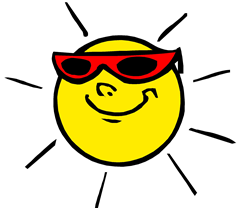 I følge vedtekter for Barnehagen i Vega kommune § 6.2 Høytider er barnehagen åpen med bemanning etter behov. 